Operations with FractionsChanging Mixed Numbers to Improper FractionsMultiply the denominator times the whole numberAdd the numeratorKeep the denominator the same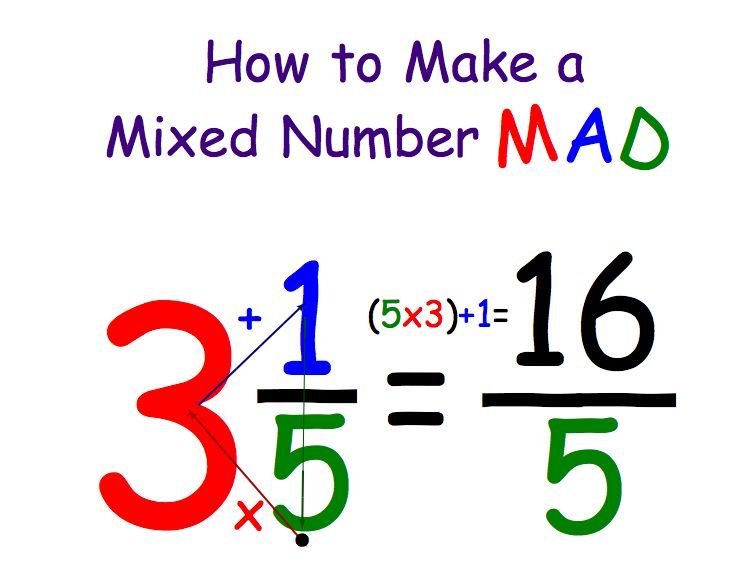 Adding FractionsChange any whole or mixed numbers to improper fractionsFind common denominatorsAdd the numeratorsKeep the denominators the sameSimplify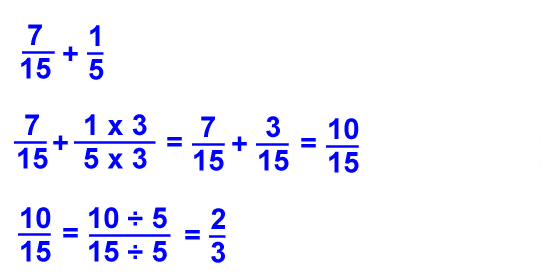 Subtracting FractionsChange any whole or mixed numbers to improper fractionsFind common denominatorsSubtract the numeratorsKeep the denominators the sameSimplify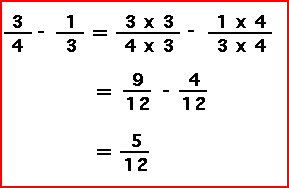 Multiplying FractionsChange any whole or mixed numbers to improper fractionsMultiply the numeratorsMultiply the denominatorsSimplify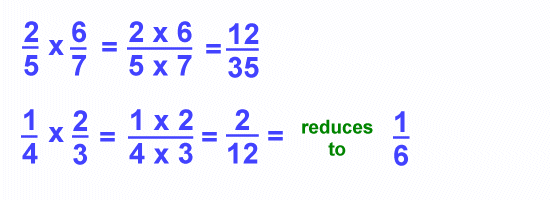 Dividing FractionsChange any whole or mixed numbers to improper fractionsKeep the first number the sameChange to multiplicationFlip the second fractionMultiply the numeratorsMultiply the denominatorsSimplify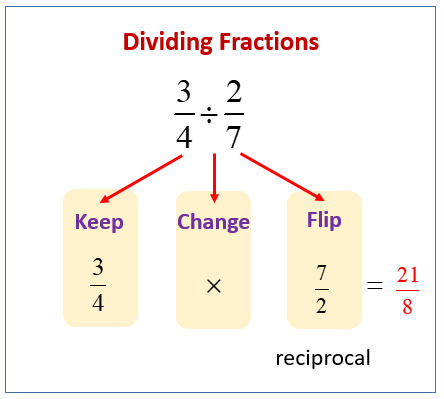 